Este requerimento deve ser 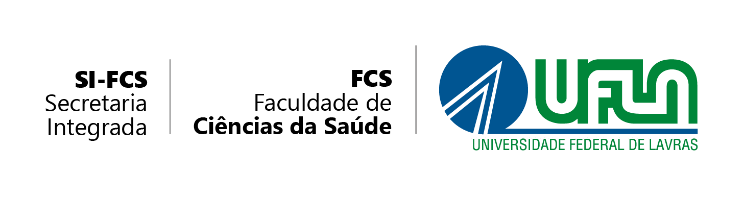 obrigatoriamente digitado. 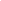 Lavras, _____, de ______________, de ________.Identificação do Requerente (discente)Nome:Número de matrícula:E-mail:Telefone:Informações do Coorientador Informações do Coorientador Nome:Nome:CPF:Titulação:Área de atuação:Área de atuação:Instituição:Instituição:E-mail:E-mail:Telefone:Telefone:Justificativa para a escolha do Coorientador__________________________________________________________________________________Nome do DiscenteNome do CoorientadorNome do OrientadorPARA USO EXCLUSIVO DA COORDENAÇÃO/COLEGIADO(    ) DEFERIDO(    ) INDEFERIDO. Justificativa: _______________________________________________________________________________________________________________________________________________________________________________________________________________________________________________________________________________________Data: __/__/_____________________________________Coordenador(a) do PPG 